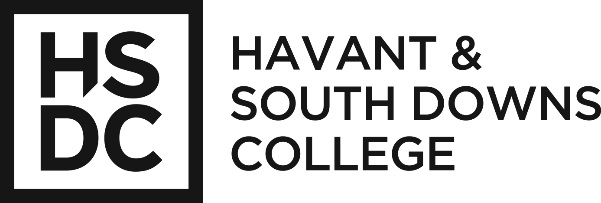 Job Description:Key Purpose:Key Responsibilities and Accountabilities:Cross-College Responsibilities and Accountabilities:This job description is current as at the date shown below.  In consultation with you, it is liable to variation by management to reflect or anticipate changes in or to the job.  You are liable to undertake such other duties as may reasonably be required of you, commensurate with your grade, at your initial or present place of work or at any other of the College’s operational sitesPerson SpecificationKey to assessment methods:A = ApplicationI = InterviewP = PresentationW = Written assessmentPost:Senior Infrastructure Technician Role Salary Grade:(fixed point)Grade 5, Point 21 £32,373.92Responsible to:IT Support Team LeaderResponsible for:N/ALocation:The postholder will be required to travel independently between all College sites as and when necessary. This is an essential requirement for this role. 1Provide exceptional IT support combined with excellent customer service to staff and students2To act as a mentor (and a point of escalation and support) for lower grade IT Technicians3To be responsible for the maintenance and administration of all College owned IT systems, and provide operational support and insight to the IT Services Team LeaderAResponsibility for all software and hardware faults on all College owned IT equipmentBPlan and implement the installation, testing, and commissioning of servers, switches, firewalls, routers and any other infrastructure IT equipmentCPlan and implement the installation, testing and configuration of software and security updates for all IT systemsDPlan and implement the installation, testing and configuration of operating system updates on all workstations and serversEProvide regular and continuous server, switch, firewall and router monitoring and administrationFAccurately record work progress in the Service Desk Ticketing System (currently “LANSweeper”), and monitor progress of work of lower grade IT TechniciansGCreation, administration and deletion of user accounts, email accounts and any other accounts on College owned IT systems as required by students and staff, and provide general IT support to staff and students in using College owned IT systemsHInstallation, testing and configuration of software packages on servers and workstationsIEnsure current backup methodology is appropriate and successful, and to coordinate and execute tests of that methodology on a regular basis to ensure integrity of backupsJAssisting with staff/student training in the utilisation of College owned IT systemsKAssist the IT Service Desk staff with the provision of IT support to staff and studentsLSupport the IT Services Team Leader in liaising with suppliers and providers of services to ensure those services are delivered in an accurate and timely fashion and that any and all SLAs are adhered toMAssist with the creation and updating of documentation relating to the work practices and procedures of the IT Services departmentNAssist with the maintenance of accurate asset management records and software licensing documentationOProvide cover for the IT Service Desk as and when requiredPWhere operationally required, be available to support the College open evenings and other College eventsQWhere operationally required, be available to occasionally work “out of hours”. (Any “out of hours” work will be compensated by way of Time Off In Lieu)RWhere operationally required, adhere to any holiday restrictions imposed by the Director of IT Services and/or IT Services Team Leader (and/or Senior Management)SAny other such reasonable duties as may be instructed by the IT Services Team Leader and/or Director of IT Services1Participate in Performance Management and professional development activities as required, providing insight to the IT Services Team Leader to assist with performance management of lower grade IT Technicians. 2Value and promote diversity and equal opportunities.3Work within health and safety guidelines and be aware of your responsibilities for health and safety. 4Fully support and adhere to the College approved strategies, policies and procedures.5Be responsible for safeguarding and promotion of the welfare of children, young people and vulnerable adults. 6Support the College’s quality initiatives, promoting the values of the College and ensuring that outputs meet quality standards7Provide the best possible service to customers (both internal and external) in line with College standards.QUALIFICATIONS & TRAININGEssentialDesirableHow assessediLevel 3 qualification in an IT related discipline (or equivalent experience)YAiiAchieved or willing to work towards Microsoft CertificationYAiiiAchieved or willing to work towards Apple CertificationYAivAchieved or willing to work toward Cisco CertificationYAKNOWLEDGE, EXPERIENCE & UNDERSTANDING (CURRENT)vAt least 5 years’ experience working in an IT related role, ideally with recent senior technical responsibilityYA/IviDeep technical understanding of IT Administration/Support requirements, with a skill set to include: -Active Directory Domain design, build, implementation and supportDHCP and DNS (internal/external)Server administrationSecurity management (including cyber security and antivirus)GPO development/administrationAccount creation, manipulation, deletion, and automationProfile ManagementScriptingPrinter and document imaging deployment and managementDocument Management SolutionsClient Imaging Solutions and Client Image DevelopmentWindows 10 desktop support, administration, development and customisationNetwork Design, Support and Implementation (including core/edge switch, firewall, and wireless controller administration, cabling technologies (including copper and fibre), physical and logical segmentation (VLAN), VoIP, bandwidth management, QoS)Office 365 administration and development (including SharePoint)Google Apps for Education Administration (G Suite for Education)Application packaging and deploymentBackup technologies and administrationVMWare/Hyper-V administration, support and developmentYA/IviiExperience of working in a customer facing environment with an understanding of conflict resolutionYA/IviiiPrioritising, managing and scheduling multiple (sometimes conflicting) work flows and customer requestsYA/ISKILLS & ATTRIBUTESixPersonal time management and high organisation skillsYA/IxAbility to communicate complex ideas both verbally and in writing to technical and non-technical audiencesYA/IxiStrong customer service skillsYA/I